JELOVNIK ZA 6 – SATNE VRTIĆE  2020/2021PONEDJELJAKOBROK : čokoladno mlijeko, integralna bublica, maslac, šunkaOBROK : voće ( jabuka )UTORAKOBROK : mlijeko, kruh, sirni namazOBROK: voće (kruška)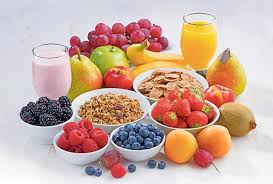 SRIJEDAOBROK : jogurt, kruh, pečeno jajeOBROK : voće ( naranča, mandarina )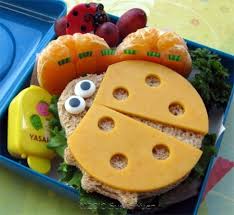 ČETVRTAK	 OBROK : čaj, kruh, Linolada OBROK : voće ( jabuka )PETAKOBROK : jogurt, kukuruzni kruh, maslac, sirOBROK : voće ( banana)